Last minute hodgepodge review packetConsequences of Climate Change: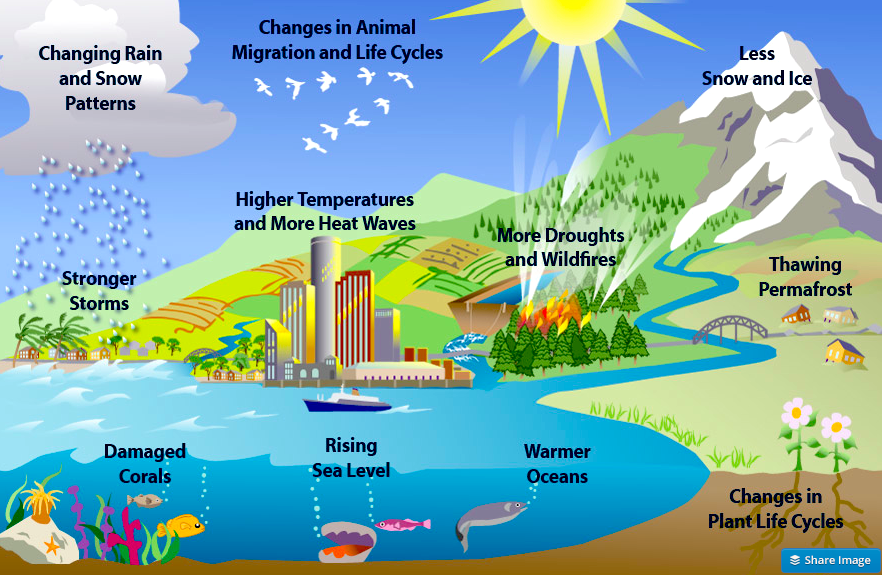 Land UseFloodplains are important to humans historically because they are fertile, are flat and are close to rivers for transportationRiperian- the area along side rivers, creeks, streams (the banks)Artificial levees and embankments will increase the amounts of sediments deposited at the mouth of the river system.GPP = NPP + RespirationNPP = GPP - RespirationGPP- rate at which producers convert solar energy into chemical energy through photosynthesis NPP- rate at which producers use photosynthesis and store chemical energy minus the rate they use some energy through respiration (it’s energy left over to pass on to other trophic levels after respiration)Aquatic Life ZonesLimiting factors in all aquatic life zonesLight  Nutrients  (oligotrophic, eutrophic)TemperatureFresh WaterLentic –non-flowing -- Ponds,  LakesLotic – flowing-- Streams, Rivers, Brooks, Creeks, Swamps, MarshesClassification of fresh water organisms.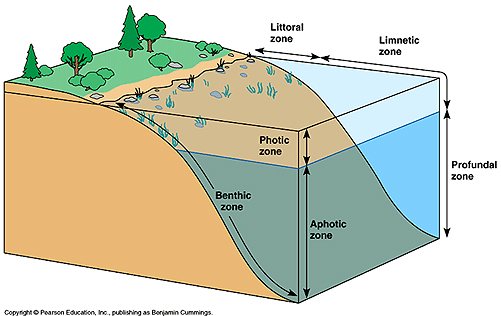 •          Plankton     (see under marine systems)•          Nekton –free swimming•          Benthic (epifauna and infauna)  on or in the bottom ooze•          Limnetic Zone – euphotic  -- depth to where light sufficient for photosynthesis.•          Profundal  -- area below the euphotic zone•          Littoral – the shore - rooted aquatic plants like cattails and water liliesOligotrophic verses eutrophic lentic systems                Oligotrophic lentic systems have few nutrient and therefore few organisms. They also tend to have deeper water and smaller littoral areas.  Eutrophic systems are essentially the opposite of oligotrophic.  Most lake/ponds start out oligotrophic and later become eutrophic.Spring and fall turnovers of nutrients are important to all lentic systems for these bring nutrients up from the bottom into the euphotic zzone.Wetlands•          Marsh – no trees•          Swamp – has trees•          Prairie potholes•          Flood plains•          Wet arctic tundraEcological Services of Fresh Water Systems•          Climate moderation•          Nutrient cycling•           Waste treatment   and dilution•          Flood control•          Groundwater  recharge•           Habitats for aquatic and terrestrial   species•          Genetic resources and biodiversity•          Scientific  InformationEconomic Services•          Food•          Drinking water•          Irrigation water•          Hydroelectricity•          Transportation  corridors•          Recreation•          EmploymentMarine—71% of earth’s surface1.       Littoral -- intertidal   (Rocky, Sandy Shores)2.       Coral Reefs --- warm waters only.  Coral polyps(calcium carbonate) + zooxanthellae3.       Coastal marshes4.       Mangrove swamps5.       Estuaries  ---Nurseries of the sea.6.       Ocean Ocean LifeClassification of marine organisms•         Plankton  -- can’t swim against current.  Animals (zooplankton)  Plants ( phytoplankton)  Bacteria•         Nekton•         All animals capable of moving independently of the ocean currents•         Benthos (Benthic)•         Bottom dwellers•         A great number of species exist on the shallow coastal floor•         Most live in perpetual darkness in deep water•         Detritus feeders abundantEcological Serviceso   Climate moderationo   CO2 absorptiono   Nutrient cyclingo   Waste treatment and dilutiono   Reduced storm   impact (mangrove, barrier islands, coastal wetlands)o    Habitats and nursery areas for  marine and   terrestrial specieso   Genetic resources and biodiversityo   Scientific informationEconomic Serviceso   Foodo   Animal and pet  feed (fish meal)o   Pharmaceuticalso   Harbors and  transportation routeso   Coastal habitats for humanso   RecreationEmploymento   Offshore oil and natural gasMineralsBuilding Materials Marine life zones•         Several factors are used to divide the ocean into distinct marine life zones1. Availability of light•         Photic (light) zone•         Upper part of ocean,  Sunlit•         Euphotic zone is near the surface where the light is strong enough to allow photosynthesis.  •         Aphotic (without light) zone•         Deep ocean/ No sunlight 2. Distance from shore•         Intertidal zone –(littoral)—area where land and ocean meet and overlap. Rocky and Sandy shore differences•         Neritic zone – seaward from the low tide line, the continental shelf out to the shelf break•         Oceanic zone – beyond the continental shelf3. Water deptho   Pelagic zone – open ocean of any deptho   Benthic zone – includes any sea-bottom surfaceo   Bathyl zone – dimly lit middle zoneo   Abyssal zone –•         Deep, dark•         Extremely high water pressure•         Low temperatures •         Sparse life•         Food sources include decaying particles from above, large fragments falling, and hydrothermal vents 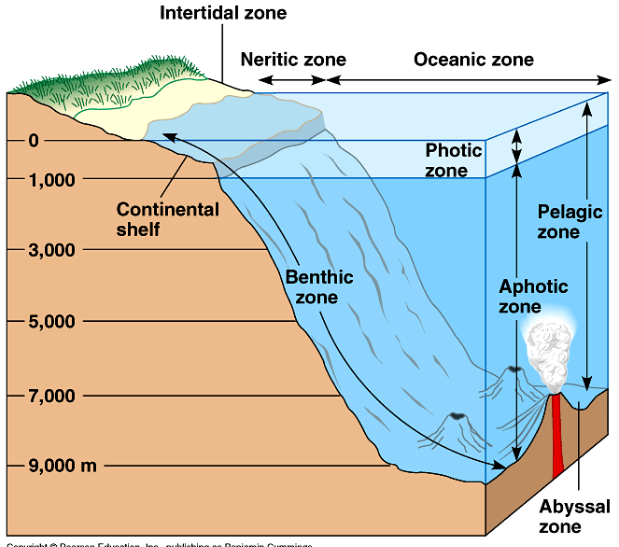 Greenhouse Gases:CO2 (Carbon dioxide) From fossil fuel combustionDeforestation Natural- volcanoes Most abundant greenhouse gasCH4 (methane)Natural sources- wetlands, termitesAnthropogenic- animal husbandry, accidental release during transportation of natural gas, rice paddies, landfills, biomass burningMost potent greenhouse gas- Water VaporNo anthropogenic sourceMost common greenhouse gasN2O- Nitrous OxideAnthropogenic- fossil fuel combustion from cars, synthetic fertilizersNatural- denitrification ***Contributes to Stratospheric Ozone Depletion in addition to CFCs***CFCsNo natural causesFrom coolants in refrigerators, air conditions, pressurized aerosol cansContributes to Stratospheric Ozone DepletionTropospheric OzoneShort livedNOx + VOCs + Sunlight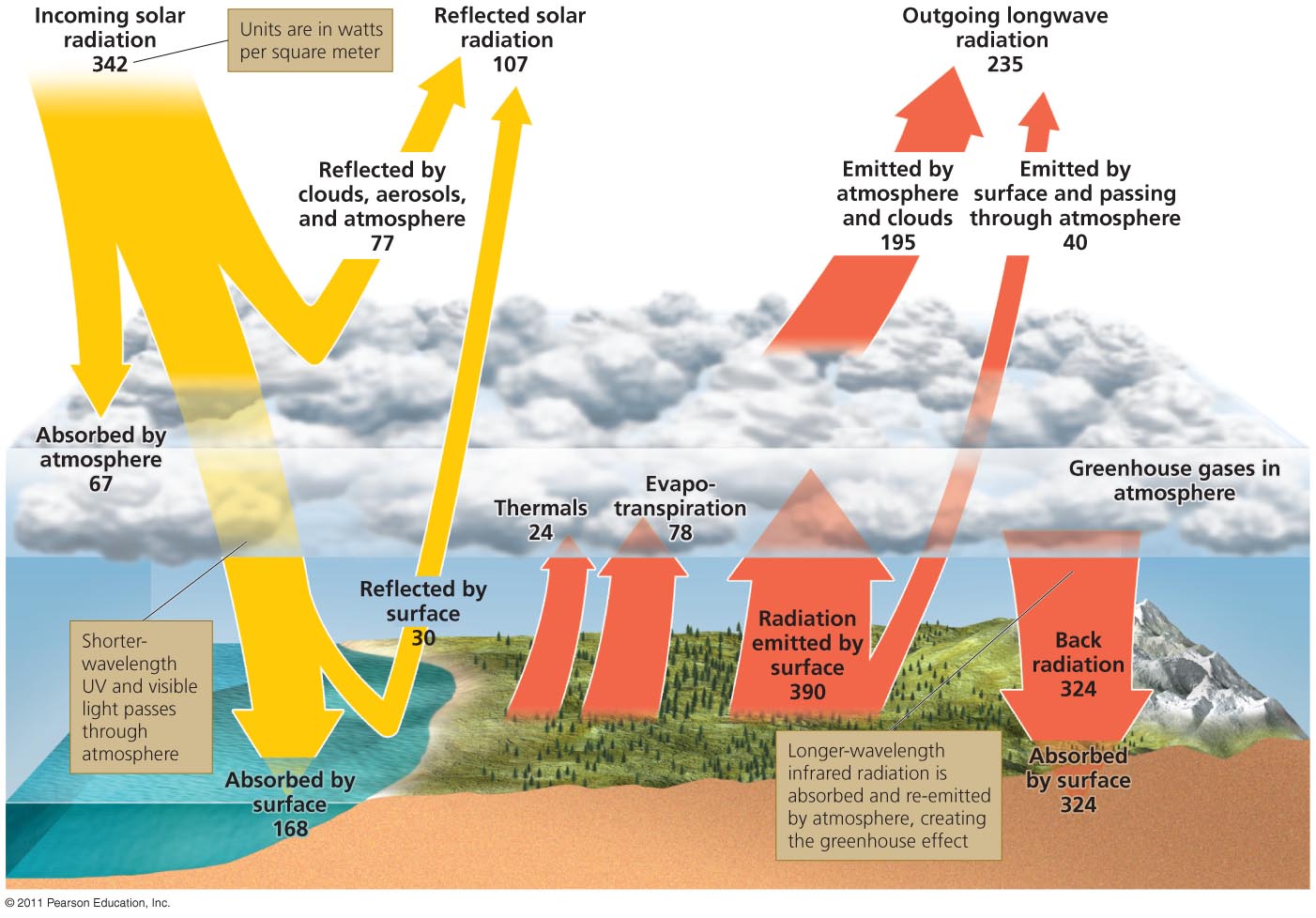 Solid WasteMost solid waste comes from agriculture, then manufacturing, then municipalThe largest component of MSW is PAPER!!!55% of MSW goes to the landfill, 30% is recycled, 15% is incineratedThe largest contributor to MSW is over packaged products The best way to decrease solid waste? SOURCE REDUCTION!! Landfills:Lined with clayCollect leachateProduce methaneHazards/ToxinsIndoor Air Pollutants:AsbestosUsed as insulation, causes lung cancer, banned in the United States, indoor air pollutant, chemical hazrdRadonColorless, odorless radioactive gas, 2nd leading cause of lung cancer, naturally occurring in bedrock, comes from uranium , chemical hazardFormaldehydeSprayed on particle board, building material, causes headaches and dizziness, chemical hazardTobaccoCultural hazard, leading cause of lung cancerLeadNeurotoxin, found in paint chips, leaded gasoline (developed countries), old pipes, heavy metal, children can ingest paint chips or inhale dust with lead paint, chemical hazardBiological HazardsCholeraBiological hazards, caused by bacteria in hazards, causes diarrhea, not found in the U.S. prevent by boiling drinking water MalariaTransmitted by mosquitos carrying Plasmodium, prevented by DDT and quinine, not found in the U.S.SchistosomiasisCaused by bacteria attacking the lungs found in a parasitic worm but transmitted by water snails, associated with Aswan Dam, avoid by boiling bathing TuberculosisCaused by bacteria that attacks the lungs, spread by breathing/coughingWest Nile VirusTransmitted by mosquitos, prevent by draining pools of standing water, wear insect repellentCultural HazardsTobacco (see indoor air pollutants)ObesityOver nourishment, developed countries, causes cardiovascular disease and diabetesHIV/AIDSSub-saharan Africa, attacks immune systems, exchange of bodily fluidsOther AtrazinePersistent pesticide, endocrine disruptor (causes deformities in frogs), chemical hazardBisphenol- A (BPA)Found in soft plastics (once in baby bottles and toys), lining of tin cans, cosmetics, fragrances, endocrine disruptor, chemical hazardCadmium-Toxic heavy metal, released when coal is burned, found in incinerator ash, found in batteries that can leach in landfills, neurotoxinDDTEndocrine disruptor, banned in the U.S. but still persists, high concentrations in predatory birds, example of biomagnification, persistent pesticideMercury Neurotixon, enters food chain through fish, example of biomagnification, toxic heavy metal, released from coal combustion, mine tailings, found in fish/shellfish at high trophic levelsMinamata DiseaseChemical hazard, caused by mercury poisoning, “Dancing Cats of Japan” (happened in Minamata Japan), causes tumors in adults, birth defects in children, neurotoxin, example of biomagnification PBDEChemical hazard, found in fire retardants and electronics, endocrine disruptor, bioaccumulation in tissuePCBIndustrial chemical, banned in the US but still persists, found in Arctic animals like polar bearsPhthalatesChemical hazards, endocrine disruptor, banned in Europe, found is cosmetics, causes birth defects, breast cancer, low sperm count in menEl Nino-Southern Oschillation (ENSO)El Niño is a disruption of the ocean-atmosphere system in the tropical Pacific with important consequences for weather around the globe. In "normal", non-El Niño conditions, the trade winds blow toward the west across the tropical Pacific. These winds pile up surface water in the western Pacific, so that the sea surface is about 0.5 meter higher at Indonesia than at Ecuador. The sea surface temperature is about 8 degrees C higher in the western Pacific, and cool temperatures prevail off South America (eastern Pacific), due to an upwelling of cold water from deeper levels. This cold water is nutrient-rich, supporting high levels of primary productivity, diverse marine ecosystems, and major fisheries. Rainfall is found in rising air over the warmest water in the western Pacific, and the eastern Pacific is relatively dry.During El Niño, the trade winds which normally blow west towards Indonesia, relax in the central and western Pacific, allowing normally cool, nutrient-rich waters off of South America to warm significantly, leading to a decline in these fisheries. As the Pacific's warmest water spreads eastward, the hot humid air which fuels thunderstorms moves with it. El Niño changes the position of the jet stream, winds which affect the weather not only in North and South America, but as far away as Africa and Antarctica.
Among the consequences of El Niños are increased rainfall across the southern tier of the U.S. and Peru that has caused destructive flooding, and drought in the western Pacific that is sometimes associated with devastating brush fires in Australia. Observations of conditions in the tropical Pacific are considered essential for the prediction of short term (a few months to 1 year) climate variations.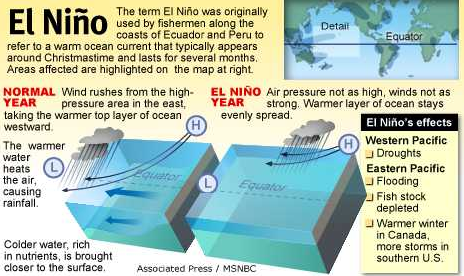 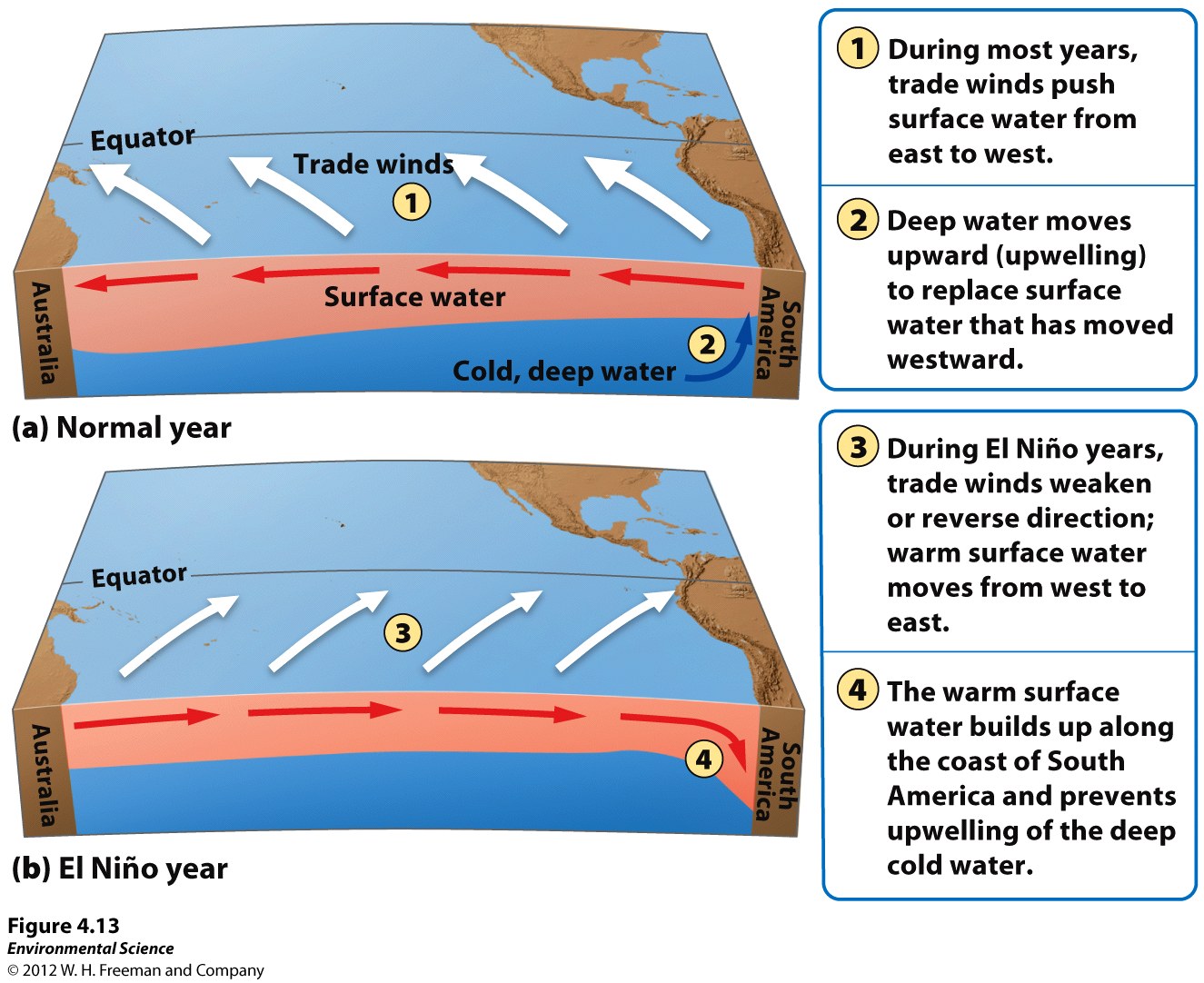 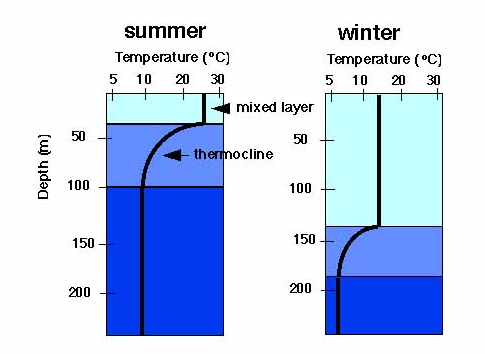 A thermocline (sometimes metalimnion in lakes) is a thin but distinct layer in a large body of fluid (e.g. water, such as an ocean or lake, or air, such as an atmosphere) in which temperature changes more rapidly with depth than it does in the layers above or below.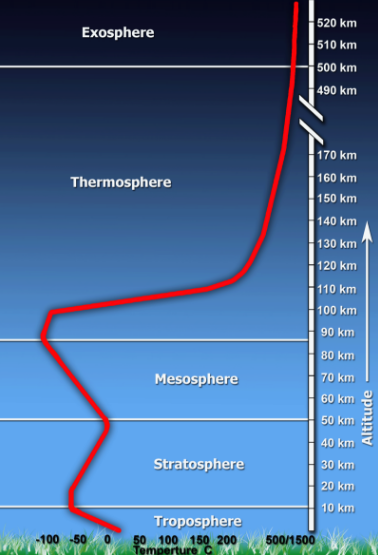  Layers of the Atmosphere